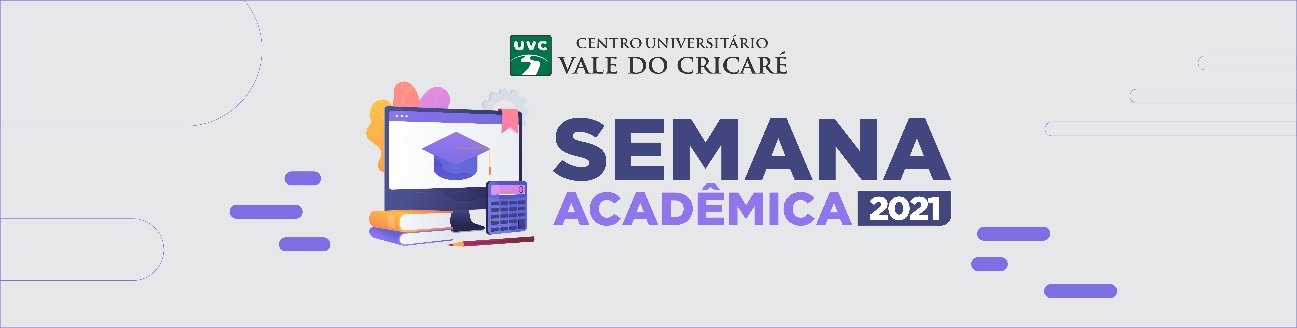 Título do TRABALHO (arial, 14, negrito, caixa alta)Primeiro Autor (arial, 10 negrito)Segundo Autor (arial, 10, negrito)MÁXIMO 5 AUTORESTEMPLATE RESUMO EXPANDIDO E PAINEL* O resumo expandido deve ter no mínimo 500 e no máximo 1000 palavras, incluindo as referências bibliográficas.INTRODUÇÃOFONTE ARIAL 10, TEXTO JUSTIFICADO, EM TODO O RESTO DO TRABALHOA introdução do resumo expandido deverá conter a delimitação do tema, a problemática, os objetivos, o referencial teórico.MATERIAIS E MÉTODOS Os materiais e métodos precisam deixar claro, com a possibilidade de reprodutibilidade, todos os procedimentos realizados ao longo do trabalho.  OBS.: PAINEIS SÓ PODERÃO TER 1 PÁGINA. RESULTADOS E DISCUSSÃO Aqui deverão ser apresentados os resultados do trabalho e as respectivas análises técnicas e contextuais. As figuras precisam ser citadas e referenciadas. É permitido o uso de no máximo 2 imagens sem extrapolar os limites das colunas. *Para painéis serão permitidas até 4 imagens. Figura 1.: Quadro branco. Fonte: Próprio autor, 2021. CONSIDERAÇÕES FINAIS Aqui os fatos mais relevantes do trabalho e perspectivas futuras deverão ser apresentadas. AGRADECIMENTOSMáximo de 2 linhasREFERÊNCIAS BIBLIOGRÁFICASConforme guia institucional. Para ter acesso CLIQUE AQUI